Консультация для родителей старшей логопедической группы МБДОУ № 74 (сентябрь 2021)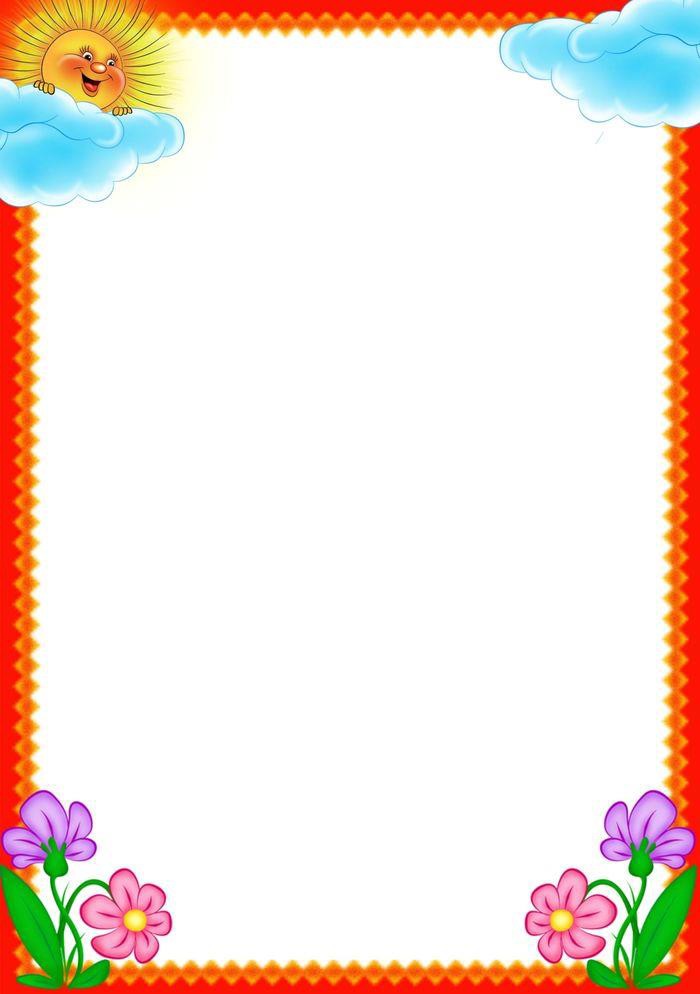 Учитель-логопед Инькова Т.Д.«Обучение и воспитание детей с ОНР»Важным условием полноценного, гармоничного развития личности ребенка является:умение ребенка пользоваться в общении с окружающими правильной, четкой речью;умение ясно выражать свои мысли и желания;умение говорить на своем языке чисто и выразительно. Внятность и чистота речи зависят от многих факторов:от состояния подвижности артикуляционного аппарата,от хорошо развитого речевого дыхания, которое обеспечивает нормальное звукообразование и голосообразование;от состояния слухового самоконтроля, так как снижение слуха ведет к его ослаблению.Общее недоразвитие речи – это различные сложные речевые расстройства,при которых у детей нарушено формирование всех компонентов речевой системы, относящихся к её звуковой и смысловой стороне при нормальном слухе и интеллекте. Общее недоразвитие речи чаще всего наблюдается у детей с моторной алалией, с выраженной дизартрией, реже с ринолалией, а также при задержке темпа психического развития.У всех детей с ОНР наблюдается патологический ход речевого развития.Основными признаками ОНР в дошкольном возрасте являются:позднее начало развития речи,замедленный темп речевого развития,ограниченный, несоответствующий возрасту словарный запас,нарушение формирования грамматического строя речи,нарушение звукопроизношения и фонематического восприятия.При этом у этих детей  отмечается сохранность слуха и удовлетворительное понимание доступной для определенного возраста обращённой речи. Речь у них может находиться на разном уровне развития. Своеобразие ОНР у дошкольников состоит в том, что каждый из языковых компонентов (фонетика, лексика и грамматика) имеет особенности, обусловленные не только глубиной поражения, но и их соотношением со спонтанным речевым развитием. Неполноценная речевая деятельность оказывает негативное влияние на все сферы личности ребёнка. Для детей с ОНР характерны недостаточная устойчивость внимания, нередки ошибки привнесения, повторное называние предметов, картинок. Дети часто забывают сложные инструкции, элементы и последовательность предложенных заданий. Дети отстают в развитии словесно-логического мышления. Для многих детей характерна ригидность мышления. У них затрудняется развитие познавательной деятельности, снижается продуктивность запоминания, нарушается логическая и смысловая память,дети с трудом овладевают мыслительными операциями, нарушаются все формы общения и межличностного взаимодействия существенно тормозится  развитиеигровой деятельности, имеющей ведущее значение в плане общего психическогоразвития. Это происходит из-за того, что они не понимают обращённой к нимречи или их речь не понимают другие люди. Дети с ОНР плохо включаются в об-щие игры и занятия, так как не могут уловить их сути и не понимают предъяв-ляемыхтребований.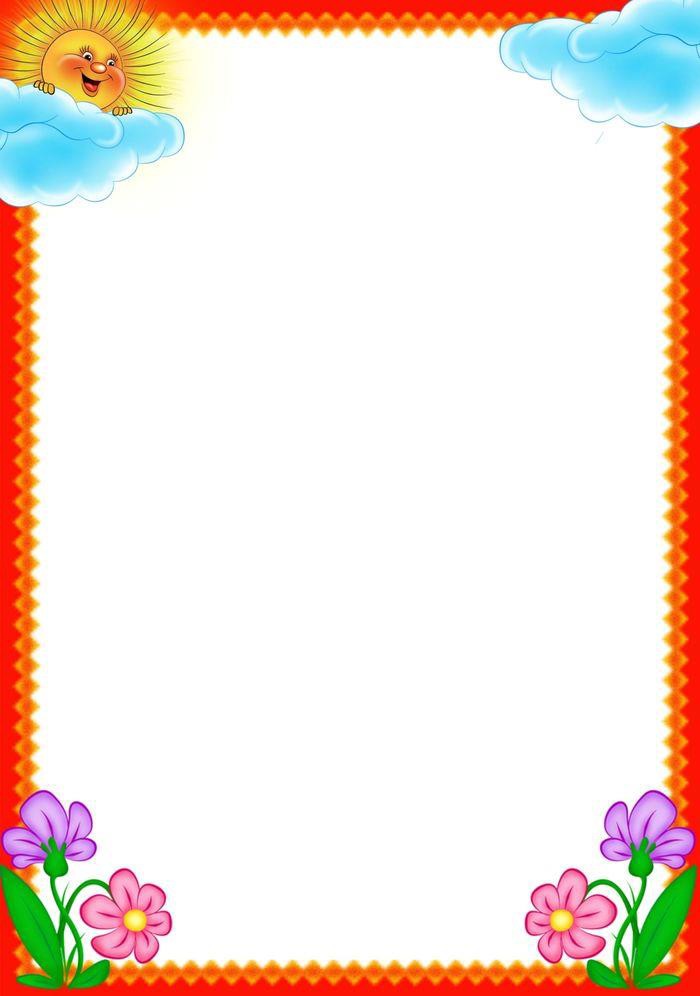 Прежде всего, у детей с ОНР страдает функция общения. Их речь имеетузко-ситуативнуюнаправленность,малопонятнавнепривычнойситуации.Свободное общение без соответствующей помощи и пояснений взрослогооказываетсякрайнезатруднено.І уровень – "безречевые" дети. Речевые средства у них крайне ограниченыдаже в 5-6-летнем возрасте. В своей речи используют лепетные слова и звуко-подражания (бо-бо, ав-ав), а также небольшое число существительных и глаго-лов, которые существенно искажены в звуковом отношении (кука - кукла, ават –кровать). Одним и тем же лепетным словом или звукосочетанием ребенок мо-жетобозначатьнесколькоразныхпонятий,заменятьимназваниядействийиназванияпредметов(би-би–машина,самолет,поезд,ехать,лететь).Высказывания могут сопровождаться активными жестами и мимикой. Вречи преобладают предложения из 1-2 слов. Грамматические связи впредложениях отсутствуют. Период «Однословного предложения, предложенияиз аморфных слов-корней» наблюдается и при нормальном речевом развитии ре-бёнка.Однакоон являетсягосподствующимтольковтечение5-6месяцевивключает небольшое количество слов. Речь детей понятна только в конкретнойситуации общения с близкими людьми. Понимание речи детьми в определенноймере ограничено. Звуковая сторона речи резко нарушена. В большей степени на-рушается произношение согласных звуков, гласные могут оставаться относи-тельносохранными.Фонематическоевосприятиеудетейгрубонарушено.Детимогут путать сходные по звучанию, но разные по значению слова (молоко – моло-ток,мишка –миска).До 3-ёхлетдетипрактическиявляютсябезречевыми.Спонтанноеразвитиеполноценнойречиунихневозможно.ІІ уровень речевого развития имеет "начатки общеупотребительнойречи". Понимание обиходной речи достаточно развито. Они более активнообщаются при помощи речи. Наряду с жестами, звуковыми комплексами илепетными словами дети используют общеупотребительные слова, которыеобозначают предметы, действия и признаки, хотя их активный словарь резкоограничен. На этом уровне возможно пользование местоимениями, иногдасоюзами, простыми предлогами в элементарных значениях. Союзы и частицы вречи не употребляются. Значительно нарушено у детей звукопроизношение. Этопроявляетсявзаменах, искаженияхипропускахцелогорядасогласныхзвуков.Нарушена слоговая структура слова. Как правило, дети сокращают количествозвуков и слогов, отмечаются их перестановки (тевики – снеговики, виметь –медведь). При обследовании отмечается нарушение фонематического воспри-ятия. Дети пользуются простыми предложениями из 2-3-х слов с начаткамиграмматического конструирования. Высказывания детей обычно бедны, ребенокограничиваетсяперечислениемнепосредственновоспринимаемыхпредметовидействий. Дети могут отвечать на вопросы по картине, связанные с семьёй,знакомыми событиями окружающей жизни. В то же время отмечаются грубыеошибкивиспользованииграмматическихформ(игаюкука–играюс куклой).Формы числа, рода и падежа для таких детей по существу не несутсмыслоразличительной функции. Словоизменение носит случайный характер, ипотомуприиспользованииегодопускаетсямногоразнообразныхошибок.ІІІ уровень речевого развития у данной категории детей характеризует-сяналичием"развёрнутойфразовой речисэлементамилексико-грамматического и фонетико-фонематического недоразвития приотносительно благополучном понимании речи". Дети могут рассказать о се-бе, о событиях своей жизни, о друзьях. Однако свободное общение для них крайнезатруднено. Дети пользуются всеми частями речи, правильно употребляютпростые грамматические формы, пытаются строить сложносочинённые исложноподчинённые предложения. Дети пользуются развернутой фразовойречью, но испытывают большие трудности при самостоятельном составлениипредложений, чем их нормально говорящие сверстники. Поэтому стараются вустномречевомобщении"обходить"трудныедлянихсловаивыражения.Онимогут рассказать о своей семье, о себе и товарищах, событиях окружающейжизни,составить короткий рассказ по картинке.Только совместными усилиями специалистов и родителей можно добитьсяположительных результатов в коррекционной работе по преодолениюречевыхнарушенийСоветыродителямдляактивизацииречевогоразвития:Говоритесребенком,озвучиваявседействия (кормление,одевание,купание),комментируяокружающее,небоясьповторенияоднихитехжеслов,произноситеихчётко,терпеливо,доброжелательно.Развивайте понимание речи, используя простые инструкции типа:  Дайручку, Где ножка? Опирайтесь на то, что ребенку доступно. Неоднократноповторяйтеужеусвоенное.Используйте в речи наряду с полными словами их упрощенныеварианты:машина –би-би, кукла –ля-ля, упал– бах.Пойтеребенкуперед сном.Лучшенеменятьчасторепертуар.Вызывайте желание подражать взрослому. Это возможно, когдасочетаются эмоциональная заинтересованность и доступность слов, которыеребенок произносит во время совместных игр (Прятки – ку-ку, Паровозик ту-ту). Можно вместе удивляться увиденному: Ух ты! Первые слова, произносимыена эмоциональном фоне, могут быть междометиями: ой, ай, ух. Ребенкупроизводительноповторятьтолько гласные:о, а, у.Чаще рассказывайте, читайте первые детские сказки, стихи.Побуждайтедосказыватьсловапомереречевойвозможности.Не перегружайте ребенка телевизионной, видео- и аудиоинформацией.Причтении сокращайтетекстдопонятныхфраз.Неговоритеприребенкеоегоотставании.Не разражайтесь, не стесняйтесь того, что ваш ребенок не говорит.Непроявляйтеизлишнюютревогу:укаждых своихсроков,своипроблемы.Не дожидаясь, пока ребенок заговорит, начинайте учить егоразличать предметы по размеру (большой – маленький), соотносить цвета,форму (дай такойже),количество(один-много).Проводите массаж пальчиков рук и ладошек, игры типа «Сорока-белобока».Ребенка необходимо побуждать к речи. Он должен чувствовать вашуподдержку, успехи и новые достижения необходимо поощрять и отмечать,постоянно ставя перед ребенком новые задачи. Создавайте ситуации, в которыхребенок будет стремиться вступать с вами в речевой контакт. Задействуйте,при этом, его эмоциональный фон. Для этого, в домашних условиях существуетмасса возможностей, например, настольный кукольный театр, или пальчиковыеперсонажи(«би-ба-бо»)вашегоребенка.В то же время нужно учитывать психологические особенности исостояние ребенка. Если вы не видите у вашего малыша желания говорить, еслиондаетпротествтотмомент,когдавыегопоправляетеипроситеповторитьправильный вариант, не упорствуйте, возможно, чуть позже вам это удастся.Работа родителей состоит не только в том, чтобы способствоватьсобственной речевой активности ребенка, но и в том, чтобы научить ребенкаслушатьмаму, активизируяи развиваяпроизвольноевниманиеребенка.Поощряйте любопытство, стремление задавать вопросы, для этогоотвечайтена каждый детский вопрос.Не сравнивайте ребенка с другими детьми. Это обижает, обесцениваетего достоинства. Ваш ребенок, даже имеющий серьезные проблемы в развитии,являетсяиндивидуальностью.Важную роль играет эмоциональный контакт со взрослым: деловоесотрудничество с ним, речевое взаимодействие, организация совместнойпредметнойи игровой деятельности.Включайте речь во все виды деятельности: ежедневно озвучивайтеребенку ваши и его действия, одевая ребенка на прогулку, купая его, играя с ним,внося, таким образом, эмоционально-смысловой комментарий в жизнь ребенка.Позже вы можете просить ребенка комментировать ваши и свои действия. Приэтом развивается планирующая и регулирующая функции речи, играющиенезаменимую роль в становлении речи и мышления, в умении планировать иорганизовывать собственную деятельность на основе словесной инструкциивзрослого,а позднееи самостоятельно.Одним из видов обучения на начальном этапе становления речи являютсяречевые игры с подражанием голосам животных, совместное проговариваниепотешек, прибауток, рифмовок, пропевание песен, колыбельных. Это поможетребенку усвоить ритмико-мелодическую сторону родного языка. Многократноеповторениеразличныхзвукокомплексовупражняетязык, оттачиваетфонематический слух, помогает работе над слоговой структурой. Если в семьенет этого речевого взаимодействия с малышом, то развитие речи можетзадержаться, в большей степени это касается детей с индивидуальнымиособенностями.Закреплять полученные на логопедических занятиях знания исовершенствовать достигнутые речевые возможности, а также приобретатьновые знания родителям совсем не сложно. Достаточно просто ввести это вежедневнуюпривычку.Организация ранней комплексной помощи детям с речевыми нарушениями иихродителямпозволитподготовитьдетейкобучениювшколе,устранитихречевыедефекты,обогатитсловарныйзапас,преодолеетнедостаткиграмматическогострояречи,улучшитнавыкисвязнойречи.